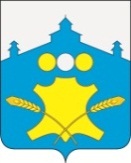 АдминистрацияБольшемурашкинского муниципального районаНижегородской областиПОСТАНОВЛЕНИЕ18.10.2019г.              18.10.2019г.  Сл-106-310104/19                            № 351Об утверждении  реестра муниципальных программ Большемурашкинского муниципального района, планируемых  к реализации в 2020 годуВ целях формирования бюджета района на  2020 год и на плановый период 2021 и 2022 годов администрация Большемурашкинского муниципального района   п о с т а н о в л я е т: 1.  Утвердить прилагаемый реестр муниципальных программ Большемурашкинского муниципального района, планируемых к реализации в 2020 году, согласно приложению к настоящему постановлению.2. Действие настоящего постановления применяется к правоотношениям, возникающим при утверждении муниципальных программ Большемурашкинского муниципального района, необходимых для формирования районного бюджета на 2020 год и на плановый период 2021 и 2022 годов.       3. Управлению делами обеспечить размещение настоящего постановления на официальном сайте администрации http://www.admbmur.ru/ в  информационно-телекоммуникационной   сети Интернет.И.о. главы администрации  района                                                                             Р.Е.Даранов                                             СОГЛАСОВАНО:Заместитель председателя комитета по управлению экономикой                                                                                    В.И.ПутримоваНачальника финансового управления                                                                  Н.В. Лобанова Управляющий делами                                                                                            И.Д.СадковаНачальник сектора правовой,организационной, кадровой работыи информационного обеспечения                                                                         Г.М.ЛазареваУтвержденпостановлением  администрации Большемурашкинского муниципального района	  от 18.10.2019г. № 351        Реестр  муниципальных  программ  Большемурашкинского муниципального района, планируемых к реализации в 2020 году(по состоянию на 15.10.2019 г)№п/пНаименование ПрограммыДокумент утвержденияМуниципальный заказчик-координатор программыСоисполнители программы(по согласованию)1МП «Развитие образования Большемурашкинского муниципального района на 2018-2020 годы»Постановление администрации района от 09.11. 2017 г.  № 519  (с изм. от 19.01.18г.  № 19, от 29.12.2018 г. № 567)Управление образования и молодежной политики администрации районаОбразовательные организации Большемурашкинского муниципального района2МП «Развитие культуры и туризма в Большемурашкинском муниципальном районе на 2019-2021 годы» Постановление администрации района от 10.10. 2018 г.  № 397 (с изм. от 12.02.2019г. № 39) Администрация районаМБУК «Районный центр культуры и досуга», МБУ «Историко-художественный музей», МКУ«Хозяйственно-эксплуатационная служба учреждений культуры Большемурашкинского района»3МП« Развитие физической культуры и спорта  Большемурашкинского муниципального района на 2020 – 2023 годыПроектАдминистрация районаМБУ «Центр развития физической культуры и спорта» Большемурашкинского муниципального района 4МП «Информатизация  Большемурашкинского муниципального района Нижегородской области » на 2018-2020 годыПостановление администрации района от 08.11.2017 г. № 515 (с изм. от 31.01.18г. № 46 от 29.12.18г. № 569,от 05.02.19г. № 35) Управление делами администрации районаОрганы  местного самоуправления района, структурные подразделения администрации,  МКУ «МФЦ», МАУ «Редакция газеты «Знамя» - Бюджетные автономные учреждения и иные некоммерческие организации5МП  «Повышение безопасности дорожного движения в Большемурашкинском муниципальном районе на 2019-2021 годы»Постановление администрации района от 24.10.2018 г. № 425Администрация районаКомиссия   по   безопасности    дорожного движения   администрации Большемурашкинского муниципального района; отдел по вопросам ГО, ЧС, МП и ЕДДС6МП «Управление муниципальной собственностью Большемурашкинского муниципального района Нижегородской области на 2018-2020 годы»   Постановление администрации района от 03.08.2017 г. № 508 (с изм. от 12.01.18г. № 9, от 10.08.2018г. № 320 от 28.12.18г. № 559, от 07.02.19г. № 38, от 08.07.19г. № 238) Комитет по управлению экономикой  администрации районаМБУ «Земельная служба Большемурашкинского муниципального района» 7МП «Управление муниципальными финансами  Большемурашкинского муниципального района Нижегородской области» на 2014-2020 годыПостановление администрации района  от  20.08.2014 г.  № 618  (с изм. от 27.11.2014г.  № 906, от 10.02.2015г. № 90,  от 25.12.2015г. № 640. от 30.12.2015г. № 653, от 30.12.2016 г. № 689, от 11.05.2017 г. № 226, от 15.09.2017г. № 428, от 27.12 17г. № 620, от 23.10.18г. № 409, от 27.12.2018г.  № 548, от 17.09.2019г. № 309)Финансовое управление администрации районаАдминистрация Большемурашкинского муниципального района  и ее структурные подразделения8МП «Развитие малого и среднего предпринимательства  в Большемурашкинском муниципальном районе»на 2019-2021   годыПостановление администрации района  от 27.09.2018 г.  № 380  Администрация районаКомитет по управлению экономикой, АНО «Бизнес-центр» (по согласованию)9МП «Защита населения и территорий от чрезвычайных ситуаций, обеспечение пожарной безопасности и безопасности людей на водных объектах  Большемурашкинского муниципального района Нижегородской области на 2018-2020г»Постановление администрации района от 14.11.2017 г. № 529 (с изм. от 22.03.18г.  №126, от 28.12.18г № 558)Администрация районаУправление образования администрации Большемурашкинского муниципального района;МБУ «Стадион»; МКУ «Районный центр культуры и досуга»; администрации поселений; отдел по вопросам ГО, ЧС, МП и ЕДДС администрации Большемурашкинского муниципального района10МП «Обеспечение общественного порядка и противодействия преступности в Большемурашкинском муниципальном районе Нижегородской области на 2018-2020 годы» Постановление администрации района от 07.11.2017 г. № 513  (с изм. от 15.0318г  №104, от 25.07.2018 г. № 306, от 29.12.18г. №566, от 19.03.19г. №87)Администрация районаКомиссия по профилактике правонарушений при администрации района, ПП по обслуживанию Большемурашкинского района МО МВД России «Княгининский», ГКУ НО УСЗН Большемурашкинского района, управление  образования администрации района, ГБУЗ НО Большемурашкинская ЦРБ,  МБУК «Районный центр культуры и досуга»; отдел по вопросам ГО, предупреждения  ЧС, мобильной подготовки и  ЕДДС; комиссия по делам несовершеннолетних и защите их прав при администрации района,  Большемурашкинский МФ ФКУ «УИИ ГУФСИН России  по Нижегородской области»,   ГКУ"Центр  занятости   населения Большемурашкинского района", образовательные организации района, сельские и поселковая администрации, МАУ «Редакция газеты «Знамя»  11МП «Меры социальной поддержки населения Большемурашкинского муниципального района Нижегородской области на 2020-2023 годы»ПроектУправление делами администрации районаОрганы местного самоуправления и структурные  подразделения администрации Большемурашкинского района; Большемурашкинская  районная организация Нижегородской области  общественной организации ветеранов (пенсионеров) войны, труда, Вооруженных сил и правоохранительных органов12МП «Развитие социальной и инженерной инфраструктуры Большемурашкинского муниципального района Нижегородской области на 2018-2020 годы»Постановление администрации района от 24.11.2017 г. № 556  (с изм. от 11.07.2018г.  №289,  от 27.12.18г. №547, от 22.03.2019г. № 95, от 17.04.19г. № 142)Администрация районаОтдел  капитального строительства, архитектуры и жилищно-коммунального хозяйства; финансовое управление  администрации  Большемурашкинского муниципального района, сельские и поселковая администрации13МП «Улучшение условий и охраны труда в организациях Большемурашкинского муниципального района на 2019-2021 годы»Постановление администрации района от 11.10.2018 г. № 396   (с изм. от 28.12.18г №551)Администрация районаСтруктурные подразделения администрации района и муниципальные учреждения14МП «Повышение эффективности муниципального управления  Большемурашкинского муниципального района Нижегородской области на 2018-2020 годы »Постановление администрации района от 13.11.2017 г. № 522 (с изм. от 02.02.18г.  № 48, от 29.12.18г. № 568)Управление делами администрации районаОрганы местного самоуправления и структурные  подразделения администрации Большемурашкинского района15МП «Развитие агропромышленного комплекса  Большемурашкинского муниципального района Нижегородской области»Постановление администрации  района  от 06.10.2014г  № 719  (с изм. от 15.01.2016г.  № 16 от 28.12.2016г. № 675, от 22.08.17г. № 399, от 27.12.17г . № 624, от 28.12.18г. № 552)Управление  сельского  хозяйства администрации Большемурашкинского  муниципального районаСельхозпредприятия16МП «Развитие пассажирского  автотранспорта на территории Большемурашкинского муниципального района на  2017-2020 годы»Постановление администрации района от 08.09. 2016 г. № 431(с изм. от 17.01.2017г.  № 18, от 20.02.17г. № 85, от 27.03.17г . № 145, от 14.04.17г.  № 182, от 27.04.17г. № 204, от 25.07.17г. № 356, от 28.12.17г.  № 626, от 10.08.18г. № 321, от 24.12.18г. № 536)Администрация района, Комитет по управлению  экономикой     Финансовое управление, МУП «Большемурашкинское ПАП», МУП «Большемурашкинский автобус»17МП  «Улучшение экологической обстановки на территории Большемурашкинского муниципального района Нижегородской области на 2019-2020годы»Постановление администрации района от 06.08. 2019 г.  № 264Отдел капитального строительства, архитектуры и жилищно-коммунального хозяйства администрации района  МУП «Управляющая компания», Администрация Советского сельсовета,Администрация Григоровского сельсовета,Администрация Холязинского сельсовета,Администрация р.п. Большое Мурашкино